N  o  r  d  i  s  k  a    R  o  t  a  r  i  a  n  e  r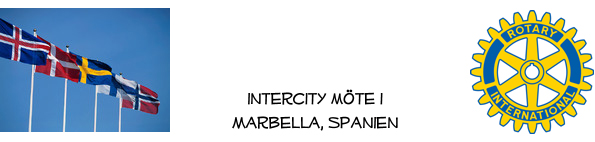 VECKOBREV: ROTARYMÖTE NR 204 DEN 23.4.2021I vårens sista mötet deltog 18 personer, varav 14 medlemmar, två gemåler (Elsie Gustavsson och Gun Henriksson), föredragshållaren Antti Pekkarinen samt Maarit Paaso, rektor för Finska Skolan i Fuengirola.Det blev lite längre mingel än vanligt genom att den upptagne föredragshållaren i sista stund glömt bort att ansluta sig. Men bara trevligt med mera mingel, i synnerhet som vi träffas nästa gång först nästa höst. Kampsången har gått bättre gång för gång under Claes Henrikssons skickliga ledning och med hans fina accompanjemang.Så hade undertecknad glädjen att meddela att Presidentrådet utsett två utmärkta nya Co-Presidenter, Nina Jarlov och Ulf Hedendahl, för hösten 2021 och våren 2022. Under deras erfarna ledning kommer vi säkert att få en intressant och givande nästa säsong, vare sig det blir fråga om distans eller fysiska möten.   Antti Pekkarinen kom lyckligt med till slut och höll ett intressant föredrag om sina många affärsverksamheter och om hur det är att göra business i Spanien. Med bakgrund i journalistik kom han till Spanien och Fuengirola år 2004. Han började med att producera TV program, men konstaterade snart att detta inte lönade sig. Han hade samtidigt noterat att finländarna var koncentrerade till ett fåtal orter, främst Fuengirola, (i motsats till de flesta andra nationaliteter, till exempel svenskarna) samt att finländarna på Solkusten saknade en veckotidning med information om lokala aktiviteter och händelser.  Tillsammans med en annan finländare grundade han 2006 den finskspråkiga veckotidningen Fuengirola.fi, som genast blev mycket populär. Intresset för papperstidningen har med tiden något minskat, men är fortfarande stort och har delvis ersatts av den elektroniska versionen av tidningen. Tidningen distribueras till butiker, restauranger och andra ställen från Málaga till Marbella, varifrån läsarna själva plockar upp sina exemplar.Följande projekt var Centro Finlandia. Anttis affärssinne sade honom att flera finska företag saknade ett dylikt centrum. Han fick nys om ett mycket centralt beläget och lämpligt hus i Fuengirola och hyrde först två våningar där och senare hela huset. Där verkar nu flera restaurnager, en  supermakrket, ett mobilföretag och många andra små företag.Sist men inte minst grundade han restaurangen Kukko, som haft stor framgång, mycket tack vare att både lokala musiker och gästande, väl kända musiker från Finland uppträder där. Hittills har klientelet främst varit finskt, men konceptet håller på att ändras i en skandinavisk riktning för att locka också andra nordiska och internationella kunder. Det finska namnet ”Kukko” (som betyder tupp) skall ändras till ”Simply Scandinavian”.  Beträffande grundandet och drivandet av företag i Spanien förundrar sig Antti över att det är så mycket dyrare och mera invecklat att grunda och delvis också driva ett företag här än till exempel i Finland. Myndigheterna har inte visat mycket intresse för att förbättra situationen i detta avseende. Men trots detta är han nöjd och glad över att bo och driva business här på Solkusten. Efter det berättade rektor Maarit Paaso om senaste nytt från Finska Skolans. Skolan stängdes i mars 2020 och undervisningen gavs därefter på distans. Detta innebar stora påfrestningar för både lärare och elever. Vid inledningen av höstterminen 2020 bestämde man sig för att återgå till undervisning i skolan med vissa begränsningar. Även detta blev en påfrestning för alla inblandade, men den fysisja närvaron uppvägde problemen och genom god uppbackning från både lärare och elevernas föräldrar har undervisningen lyckats över förväntan. Skolan ger undervisning från grundskolan till gymnasiet. Antalet elever har varit på uppgående och innan pandemin satte in hade skolan 350 elever. Under pandemin har antalet minskat till 300, vilket påverkat skolans ekonomi. Genom besparingar har man dock lyckats genomföra utbildningen enligt plan. Förra årets stipendiat, Jennifer Mikola Moreno, var förhindrad att delta, men Maarit berättade att Jennifer planerar att utbilda sig till tolk, inspirerad av sina föräldrar, som är av spansk respektive finsk härkomst. Maarit påpekade att skolan är mycket tacksam för vårt samarbete och att stipendiet är mycket uppskattat och det största som delas ut i skolan. Också detta år planerar man att ge stipendiet till en elev i avgångsklassen.Avslutningsvis framförde Bo Griwell ett tack till de avgående Co-Presidenterna, dvs. Hans-Gustav Andersson och undertecknad, samt till avgående Presidentsråds medlemmen Folke Klint.Vi ses i höst!Närvarolista att skicka till hemklubbarna: Hans-Gunnar Andersson, Karsten Bech-Andersen, Lena Bernsten, Lars Biörck, Britt-Marie Boudrie, Bo Griwell, Gösta Gustavsson, Lars-Göran Hansson, Claes Henriksson, Lars Ingerstam, Nina Jarlov, Folke Klint, Ingvar Lindén och Peter Modeen.Vid protokollet:Peter ModeenAvgående Co-President